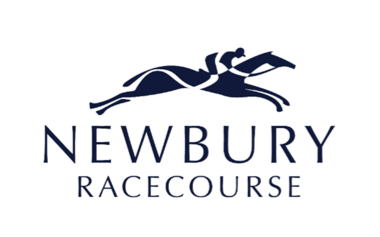 Announces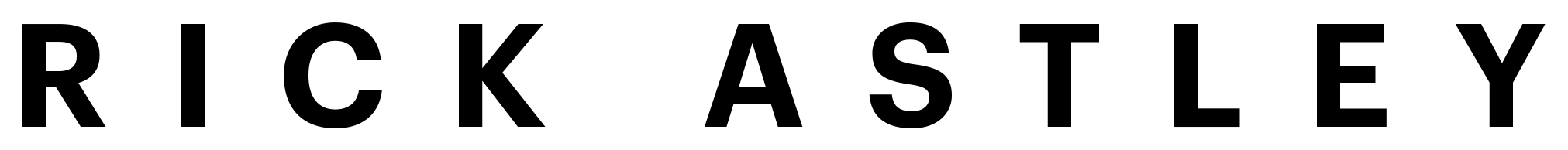 
PARTY IN THE PADDOCK SATURDAY 21ST SEPTEMBER 2021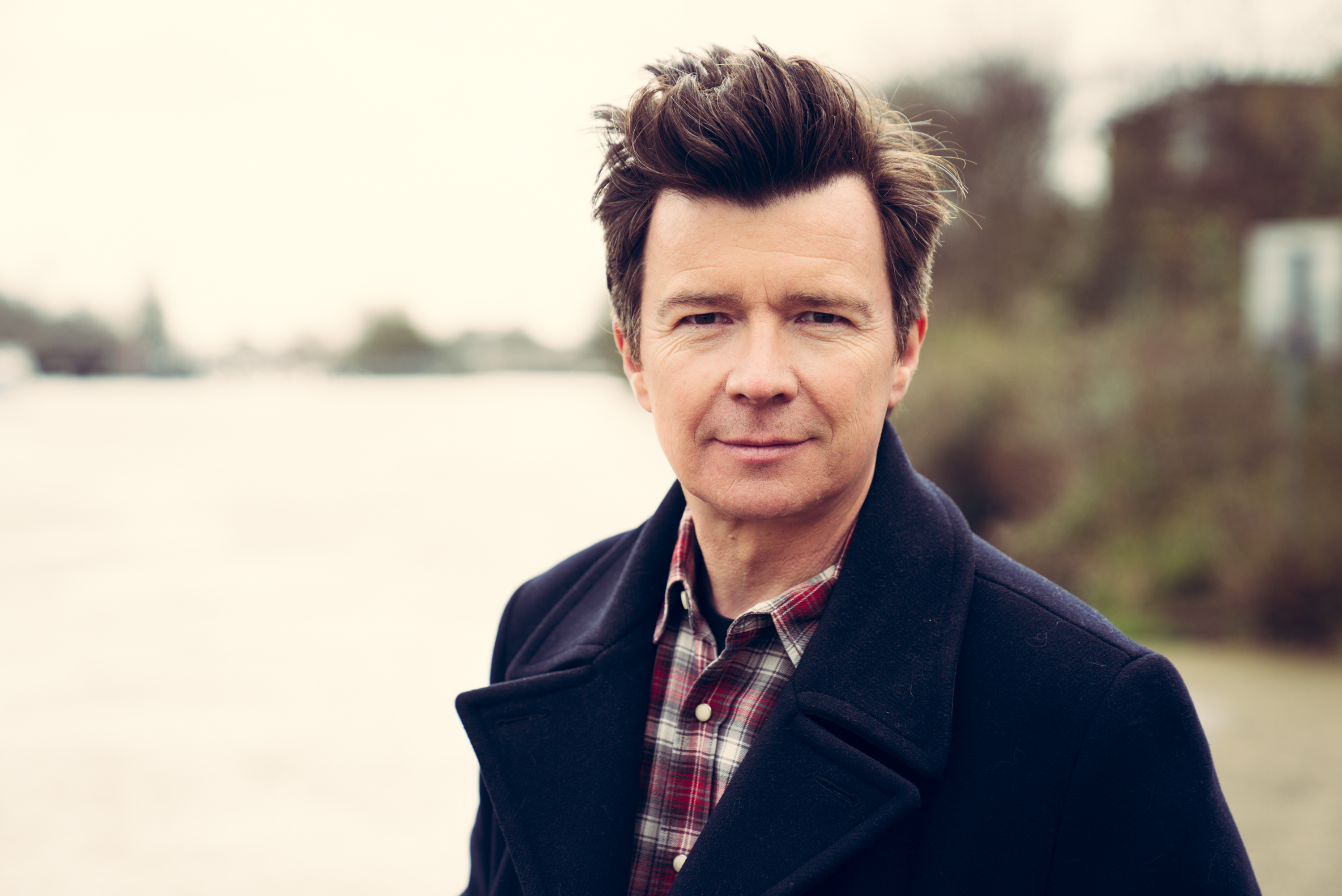 80’s icon RICK ASTLEY has announced he will be visiting Newbury Racecourse for the first time as headliner for the Party In The Paddock stage at the Dubai Duty Free International Weekend, taking to the stage on Saturday 21st September 2021.His era-defining classic ‘Never Gonna Give You Up’ topped charts the world over and catapulted the 80’s icon on a journey that would encompass 8 consecutive UK Top 10 hits and 40 million sales. After stepping aside to focus on his family, he shot back to #1 almost 30 years later with his Platinum-selling album ‘50’. Last month, he released his career-spanning compilation ‘The Best of Me’, which also included an independently recorded set of reimagined interpretations of his songs, old and new. 2019 saw Rick complete a gargantuan 38-date stadium tour as special guest to Take That, during which he played to over 500,000 people. Showing his mass appreciation across genres, he has also graced the main stage of the legendary Reading Festival, performing ‘Never Gonna Give You Up’ with one of the worlds biggest rock bands, Foo Fighters.Harriet Collins, Director of Marcomms for Newbury Racecourse commented: “We are absolutely delighted to be welcoming Rick Astley to the Party in the Paddock stage in September.  It will be the first time he has played here at the racecourse and what better way to enjoy the last of the summer than with an afternoon of top-quality racing followed by a live performance from the 80s legend.”Tickets are on sale now via newburyracecourse.co.uk On-the-day     Advance	Pre-sale (E-B)	ChildrenPremier:         £60		£54		£45   			13-17yrs – Adult pricesGrandstand:  £45		£41.50		£33.75   		4-12yrs - £25 and Under 4’s - Free								
All T&C’s are available on newburyracecourse.co.uk. There will be hospitality packages available to suit all budgets. Note: This show was originally scheduled for 19th September 2020. All previously purchased tickets remain valid.For more details and tickets visit newburyracecourse.co.uk or call 01635 40015.For all media information, including previews, interviews, reviews etc for 
Rick Astley at Newbury Racecourse, contact Warren or Charleigh at Chuff Media tel. 020 8281 0989 name@chuffmedia.comAbout Music Plus SportMusic Plus Sport is an innovative music promoter specialising in large-scale concerts at sport venues & events. Since its beginnings in 2013, Music Plus Sport has successfully promoted over 130 concerts attended by 1.2 million music and sport fans across the UK.Music Plus Sport operates a number of live music brands including the hugely successful The Jockey Club Live venture, as well as summer events at Motor Sport Circuits, Rugby Stadiums and Cricket Grounds.About Newbury RacecourseNewbury Racecourse held its first race in 1905 and has long been one of Britain's leading tracks, staging up to 30 days of top class Jump and Flat racing annually, with at least one race day in every month of the year.The highlight of Newbury's Jump racing season is the £250,000 Ladbrokes Trophy, a handicap chase over an extended three and a quarter miles, which takes place in December.On the Flat, Newbury's high-quality programme includes the Al Shaqab Lockinge Stakes in May, with the Group One race over a mile worth £350,000.The Racecourse is also a thriving events venue, hosting a huge range of activities including weddings, concerts, and conferences for 20 to 1,000 attendees for a wide spectrum of businesses and organisations in stunning surroundings. In addition, it runs a successful private nursery, providing a safe, happy and stimulating learning environment for many pre-school children.Newbury is now home to a major housing development by David Wilson Homes, allowing people to live in a unique location alongside a world-renowned sporting venue, which also benefits from a Nuffield Health Club.The Racecourse now has its own 36-bedroom hotel, The Lodge, which opened in June, 2016.The £20-million 'heartspace' redevelopment of the Racecourse, which began in 2016, is now complete and has delivered improved customer experiences in all enclosures.